Suvestinė redakcija nuo 2020-09-01 iki 2020-12-31Įstatymas paskelbtas: Žin. 1994, Nr. 55-1049, i. k. 0941010ISTA000I-533Nauja įstatymo redakcija nuo 2008-10-01:Nr. X-1722, 2008-09-15, Žin., 2008, Nr. 113-4290 (2008-10-01), atitaisymas skelbtas: Žin., 2011, Nr. 45LIETUVOS RESPUBLIKOSVIETOS SAVIVALDOSĮSTATYMAS. liepos 7 d. Nr. I-533Vilnius16 straipsnis. Savivaldybės tarybos kompetencija4. Jeigu teisės aktuose yra nustatyta papildomų įgaliojimų savivaldybei, sprendimų dėl tokių įgaliojimų vykdymo priėmimo iniciatyva, neperžengiant nustatytų įgaliojimų, priklauso savivaldybės tarybai. 18 straipsnis. Nuostatos dėl teisės aktų sustabdymo, panaikinimo, apskundimo1. Savivaldybės tarybos priimtus teisės aktus gali sustabdyti, pakeisti ar panaikinti pati savivaldybės taryba. Kitų savivaldybės viešojo administravimo subjektų priimtus teisės aktus gali sustabdyti ar panaikinti pagal kompetenciją savivaldybės taryba. Savivaldybės administracijos direktorius ar kiti savivaldybės viešojo administravimo subjektai savo priimtus teisės aktus gali sustabdyti ir juos pakeisti ar panaikinti. Savivaldybės administracijos direktoriaus pavaduotojo pagal kompetenciją priimtus teisės aktus gali sustabdyti ar panaikinti jis pats arba savivaldybės administracijos direktorius. _____________________________Suvestinė redakcija nuo 2019-07-02 iki 2021-12-31Įstatymas paskelbtas: Žin. 1995, Nr. 104-2322; Žin. 1996, Nr.5-0, i. k. 0951010ISTA00I-1113Nauja įstatymo redakcija nuo 2010 m. balandžio 1 d.,4 straipsnio 5 ir 6 dalys galioja nuo 2010 m. vasario 4 d.:Nr. XI-666, 2010-01-21, Žin., 2010, Nr. 15-699 (2010-02-04)LIETUVOS RESPUBLIKOSBIUDŽETINIŲ ĮSTAIGŲĮSTATYMAS1995 m. gruodžio 5 d. Nr. I-1113Vilnius 6 straipsnis. Biudžetinės įstaigos nuostatai5. Pakeistus biudžetinės įstaigos nuostatus tvirtina savininko teises ir pareigas įgyvendinanti institucija. Pakeistus biudžetinės įstaigos nuostatus pasirašo savininko teises ir pareigas įgyvendinančios institucijos vardu veikiantis asmuo arba savininko teises ir pareigas įgyvendinančios institucijos įgaliotas asmuo. Pakeisti biudžetinės įstaigos nuostatai įsigalioja nuo jų įregistravimo Juridinių asmenų registre dienos. Pakeitus nuostatus, kartu su teisės aktų nustatytais dokumentais Juridinių asmenų registrui turi būti pateikti pakeisti biudžetinės įstaigos nuostatai ir nurodyti jų pakeitimai.________________________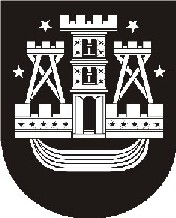 KLAIPĖDOS MIESTO SAVIVALDYBĖS ADMINISTRACIJOS DIREKTORIUSĮSAKYMASDĖL KLAIPĖDOS „ŽEMYNOS“ GIMNAZIJOS NUOSTATŲ PATVIRTINIMO2012 m. gegužės 28 d. Nr. AD1-1222KlaipėdaVadovaudamasi Nuostatų, įstatų ar statutų įforminimo reikalavimais, patvirtintais Lietuvos Respublikos švietimo ir mokslo ministro 2011 m. birželio 29 d. įsakymu Nr. V-1164, Klaipėdos miesto savivaldybės tarybos 2004 m. balandžio 22 d. sprendimo Nr. 1-161 „Dėl savivaldybės institucijų funkcijų švietimo srityje pavedimo vykdyti Administracijos direktoriui ir įgaliojimo vykdyti dalį savivaldybės švietimo įstaigų steigėjo funkcijų“ (Klaipėdos miesto savivaldybės tarybos 2004 m. lapkričio 25 d. sprendimo Nr. 1-418 redakcija) 2.1.1 papunkčiu: 1. Tvirtinu Klaipėdos „Žemynos“ gimnazijos nuostatus (pridedama).2. Įgalioju Ritą Podoliankienę, gimnazijos direktorę, pasirašyti nuostatus ir įregistruoti juos Juridinių asmenų registre.Savivaldybės administracijos direktorė	Judita Simonavičiūtė______________PATVIRTINTAKlaipėdos miesto savivaldybės administracijos direktoriaus 2012 m. gegužės 28 d. įsakymu Nr. AD1-1222Klaipėdos „Žemynos“ gimnazijos NUOSTATAIBENDROSIOS NUOSTATOSKlaipėdos „Žemynos“ gimnazijos nuostatai (toliau – nuostatai) reglamentuoja biudžetinės įstaigos Klaipėdos „Žemynos“ gimnazijos (toliau – Gimnazija) teisinę formą, priklausomybę, savininką, savininko teises ir pareigas įgyvendinančią instituciją, buveinę, Gimnazijos grupę, tipą, pagrindinę paskirtį, mokymo kalbą ir mokymo formas, vykdomas programas, veiklos teisinį pagrindą, sritį, rūšis, tikslą, uždavinius, funkcijas, mokymosi pasiekimus įteisinančių dokumentų išdavimą, Gimnazijos teises ir pareigas, veiklos organizavimą ir valdymą, savivaldą, darbuotojų priėmimą į darbą, jų darbo apmokėjimo tvarką ir atestaciją, lėšų šaltinius, jų naudojimo tvarką ir finansinės veiklos kontrolę, reorganizavimo, likvidavimo ar pertvarkymo tvarką. Gimnazijos oficialusis pavadinimas – Klaipėdos „Žemynos“ gimnazija, trumpasis pavadinimas – „Žemynos“ gimnazija. Duomenys apie Gimnaziją, kaip juridinį asmenį, kaupiami ir saugomi Juridinių asmenų registre, kodas 190440267. Gimnazija įsteigta Klaipėdos miesto vykdomojo komiteto 1965 m. spalio 1 d. sprendimu Nr. 549 kaip Klaipėdos 12-oji vidurinė mokykla. Klaipėdos miesto tarybos 1998 m. gegužės 28 d. sprendimu Nr. 97 jai suteiktas „Žemynos“ pavadinimas. Lietuvos Respublikos švietimo ir mokslo ministro 2005 m. gruodžio 28 d. įsakymu Nr. ISAK-2666 Gimnazijoje akredituota vidurinio ugdymo programa ir Klaipėdos miesto savivaldybės tarybos 2006 m. balandžio 27 d. sprendimu Nr. T2-141 Gimnazija pavadinta Klaipėdos „Žemynos“ gimnazija.Teisinė forma – biudžetinė įstaiga, priklausomybė – savivaldybės.Savininkė – Klaipėdos miesto savivaldybė, kodas 111100775, Liepų g. 11, LT-91502 Klaipėda.Savininko teises ir pareigas įgyvendinanti institucija – Klaipėdos miesto savivaldybės taryba, kuri vykdo Lietuvos Respublikos biudžetinių įstaigų, Lietuvos Respublikos švietimo ir kituose įstatymuose bei šiuose nuostatuose jos kompetencijai priskirtus įgaliojimus.  Buveinė – Kretingos g. 23, LT-9216 Klaipėda.Grupė – bendrojo ugdymo mokykla, tipas – gimnazija. Pagrindinė paskirtis – gimnazijos tipo gimnazija.Mokymo kalba – lietuvių.Mokymo formos – dieninė, savarankiško mokymosi, mokymo namuose.Vykdomos švietimo programos – pagrindinio ugdymo programos antroji dalis, akredituota vidurinio ugdymo programa, neformaliojo vaikų švietimo programos.Išduodami mokymosi pasiekimus įteisinantys dokumentai – pagrindinio išsilavinimo ir mokymosi pasiekimų pažymėjimai, brandos atestatai.Gimnazija yra viešasis juridinis asmuo, turintis antspaudą su valstybės herbu, savo atributiką, atsiskaitomąją ir kitas sąskaitas Lietuvos Respublikos įregistruotuose bankuose. Gimnazija savo veikloje vadovaujasi Lietuvos Respublikos Konstitucija, Lietuvos Respublikos įstatymais, Lietuvos Respublikos Vyriausybės nutarimais, Lietuvos Respublikos švietimo ir mokslo ministro įsakymais, kitais teisės aktais ir šiais nuostatais.II. Gimnazijos VEIKLOS SRITyS IR RŪŠYS, TIKSLAS, UŽDAVINIAI, FUNKCIJOS, MOKYMOSI PASIEKIMUS ĮTEISINANČIŲ DOKUMENTŲ IŠDAVIMASGimnazijos veiklos sritis – švietimas, kodas 85.Gimnazijos veiklos rūšys:pagrindinė veiklos rūšis – vidurinis ugdymas, kodas 85.31.20;kitos švietimo veiklos rūšys:pagrindinis ugdymas, kodas 85.31.10;sportinis ir rekreacinis švietimas, kodas 85.51; kultūrinis švietimas, kodas 85.52; kitas, niekur nepriskirtas, švietimas, kodas 85.59; švietimui būdingų paslaugų veikla, kodas 85.60;kitos ne švietimo veiklos rūšys:vaikų poilsio stovyklų veikla, kodas 55.20.20;kitų maitinimo paslaugų teikimas, kodas 56.29;nuosavo arba nuomojamo nekilnojamojo turto nuoma ir eksploatavimas, kodas 68.20; kita žmonių sveikatos priežiūros veikla, kodas 86.90;bibliotekų ir archyvų veikla, kodas 91.01.Gimnazijos veiklos tikslas – padėti mokiniui įgyti bendrąjį dalykinį, sociokultūrinį, technologinį raštingumą, dorinę, tautinę ir pilietinę brandą.Gimnazijos veiklos uždaviniai:teikti mokiniams kokybišką ugdymą;tenkinti mokinių pažinimo, lavinimosi ir saviraiškos poreikius;teikti mokiniams reikiamą pagalbą;užtikrinti sveiką ir saugią ugdymo(si) aplinką.Vykdydama jai pavestus uždavinius Gimnazija:vadovaudamasi Lietuvos Respublikos švietimo ir mokslo ministro patvirtintomis Bendrosiomis programomis, atsižvelgdama į Klaipėdos miesto savivaldybės ir Gimnazijos bendruomenės reikmes, taip pat mokinių poreikius ir interesus, konkretina ir individualizuoja ugdymo turinį;rengia pagrindinio ir vidurinio ugdymo programas papildančius bei mokinių poreikius tenkinančius šių programų modulius, neformaliojo vaikų švietimo programas;dalyvauja mokinių ugdymo pasiekimų tyrimuose, patikrinimuose teisės aktų nustatyta tvarka;sudaro palankias sąlygas veikti mokinių organizacijoms, skatinančioms mokinių dorovinį, tautinį, pilietinį sąmoningumą, patriotizmą, puoselėjančioms kultūrinę ir socialinę brandą, padedančioms tenkinti saviugdos ir saviraiškos poreikius;teikia informacinę, psichologinę, socialinę pedagoginę, specialiąją pedagoginę, prireikus specialiąją ir medicinos pagalbą, užtikrina profesinį orientavimą, informavimą ir konsultavimą bei minimalios priežiūros priemones;įvertina mokinių specialiuosius ugdymosi poreikius, skiria specialųjį ugdymą teisės aktų nustatyta tvarka;organizuoja mokamas papildomas paslaugas teisės aktų nustatyta tvarka;sudaro sąlygas darbuotojams tobulinti kvalifikaciją, dalintis gerąja patirtimi;draudžia Gimnazijoje vartoti tabaką, alkoholį ir kitas psichiką veikiančias medžiagas, prekiauti jomis, platinti šia tema nelegalią literatūrą, spaudinius, riboja pašalinių asmenų patekimą į Gimnaziją;kuria ugdymo turiniui įgyvendinti reikiamą materialinę bazę ir edukacines aplinkas;organizuoja Gimnazijoje mokinių maitinimą ir vežiojimą;atlieka kitas teisės aktų nustatytas funkcijas.mokymosi pasiekimus įteisinantys dokumentai mokiniams išduodami Lietuvos Respublikos švietimo ir mokslo ministro nustatyta tvarka.III. Gimnazijos TEISĖS ir pareigosGimnazija, įgyvendindama jai pavestus tikslą ir uždavinius, atlikdama jai priskirtas funkcijas, turi teisę teisės aktų nustatyta tvarka:parinkti ugdymo(si) metodus, formas ir būdus;kurti naujus ugdymo ir ugdymosi modelius;bendradarbiauti su savo veiklai įtakos turinčiais fiziniais ir juridiniais asmenimis;vykdyti miesto, šalies ir tarptautinius švietimo projektus;stoti ir jungtis į asociacijas, dalyvauti jų veikloje;gauti paramą ir naudotis kitomis teisėmis, neprieštaraujančiomis Lietuvos Respublikos įstatymams ir kitiems teisės aktams.Gimnazija privalo užtikrinti sveiką, saugią, užkertančią kelią smurto, prievartos apraiškoms ir žalingiems įpročiams ugdymo aplinką, švietimo programų vykdymą, atvirumą vietos bendruomenei, mokymo sutarties sudarymą ir sutartų įsipareigojimų vykdymą, geros kokybės švietimą.IV. GIMNAZIJOS VEIKLOS ORGANIZAVIMAS IR VALDYMASGimnazijos veikla organizuojama pagal Gimnazijos strateginį, metinį veiklos bei mokslo metų ugdymo planus, patvirtintus Gimnazijos direktoriaus teisės aktų nustatyta tvarka.Gimnazijai vadovauja direktorius, skiriamas į pareigas atviro konkurso būdu ir atleidžiamas iš jų teisės aktų nustatyta tvarka. Direktorius pavaldus ir atskaitingas Klaipėdos miesto savivaldybės tarybai ar jos įgaliotai institucijai.Direktorius:organizuoja Gimnazijos darbą, kad būtų įgyvendintas Gimnazijos tikslas ir atliekamos nustatytos funkcijos;vadovauja Gimnazijos strateginio plano, metinio veiklos plano, švietimo programų rengimui, jas tvirtina, vadovauja jų vykdymui;tvirtina Gimnazijos struktūrą, nustato Gimnazijos struktūrinių padalinių tikslus, uždavinius, funkcijas, direktoriaus pavaduotojų ugdymui, struktūrinių padalinių vadovų veiklos sritis; skiria ir atleidžia darbuotojus, tvirtina jų pareigybių aprašymus, pareigybių sąrašą, neviršydamas nustatyto didžiausio leistino pareigybių skaičiaus, atlieka kitas su darbo santykiais susijusias funkcijas teisės aktų nustatyta tvarka;priima mokinius Klaipėdos miesto savivaldybės tarybos nustatyta tvarka ir sudaro mokymo sutartis;suderinęs su Gimnazijos taryba tvirtina Gimnazijos vidaus ir darbo tvarkos taisykles, kuriose nustato mokinių ir darbuotojų teises, pareigas, atsakomybę, bendruomenės narių elgesio ir etikos normas;organizuoja ir vykdo mokinių pasiekimų tyrimus, patikrinimus, brandos egzaminus Lietuvos Respublikos švietimo ir mokslo ministro nustatyta tvarka;analizuoja Gimnazijos veiklos ir valdymo išteklių būklę, užtikrina jų optimalų valdymą ir naudojimą;organizuoja Gimnazijos veiklos kokybės įsivertinimą, išorinį vertinimą;leidžia įsakymus, kontroliuoja jų vykdymą;  sudaro teisės aktų nustatytas komisijas, darbo grupes;organizuoja pedagogų metodinę veiklą, atestaciją Lietuvos Respublikos švietimo ir mokslo ministro nustatyta tvarka;sudaro Gimnazijos vardu sutartis;organizuoja Gimnazijos dokumentų saugojimą ir valdymą; valdo, naudoja Gimnazijos turtą, lėšas ir jomis disponuoja teisės aktų nustatyta tvarka, vadovaudamasis visuomenės naudos, efektyvumo, racionalumo, viešosios teisės principais;inicijuoja Gimnazijos savivaldos institucijų sudarymą ir skatina jų veiklą; kartu su Gimnazijos taryba sprendžia, ar leisti ant Gimnazijos pastatų ar Gimnazijos teritorijoje statyti judriojo (mobiliojo) ryšio stotis teisės aktų nustatyta tvarka;bendradarbiauja su mokinių tėvais (kitais teisėtais mokinių atstovais), švietimo pagalbos, teritorinėmis policijos, socialinių paslaugų, sveikatos įstaigomis ir kitomis institucijomis, dirbančiomis vaiko teisių apsaugos srityje;atstovauja Gimnazijai kitose institucijose;dalį savo funkcijų teisės aktų nustatyta tvarka gali pavesti atlikti pavaduotojams, struktūrinių padalinių vadovams;vykdo kitas teisės aktuose ir pareigybės aprašyme nustatytas funkcijas.Gimnazijos direktorius atsako už:Gimnazijos veiklą ir jos rezultatus;Lietuvos Respublikos įstatymų ir kitų teisės aktų, Gimnazijos nuostatų laikymąsi, tinkamą funkcijų atlikimą;demokratinį Gimnazijos valdymą, skaidriai priimamus sprendimus, bendruomenės narių informavimą, personalo kvalifikacijos tobulinimą, sveiką ir saugią Gimnazijos aplinką;asmens duomenų teisinę apsaugą, teikiamų ataskaitų rinkinių ir statistinių ataskaitų teisingumą;gerą ir veiksmingą vaiko minimalios priežiūros priemonių įgyvendinimą.Gimnazijos valdyme dalyvauja direktoriaus pavaduotojai, struktūrinių padalinių vadovai, kurie: dalyvauja priimant strateginius sprendimus dėl Gimnazijos veiklos plėtros;teikia siūlymus dėl Gimnazijos metinio veiklos plano, Gimnazijos struktūros, nuostatų pakeitimų; tiesiogiai vadovauja kitoms jų kompetencijai priskirtoms veiklos sritims.Gimnazijos metodinei veiklai organizuoti sudaromos metodinės grupės ir metodinė taryba.Metodinės grupės sudaromos pagal ugdymo sritis, dalykus ar laikinai tam tikrai pedagoginei problemai spręsti.Metodinei grupei vadovauja atviru balsavimu grupės narių dvejiems metams išrinktas pirmininkas, kuris organizuoja posėdžius ir apie posėdžio laiką, svarstyti parengtus klausimus narius informuoja ne vėliau kaip prieš 3 dienas iki posėdžio pradžios. Posėdis yra teisėtas, jei jame dalyvauja ne mažiau kaip du trečdaliai narių. Nutarimai priimami metodinės grupės posėdyje dalyvaujančių balsų dauguma. Jie yra teisėti, jei neprieštarauja teisės aktams. Norminio pobūdžio nutarimai gali būti įforminami Gimnazijos direktoriaus įsakymu.Metodinė grupė: racionaliai derina ugdymo srities, dalyko, toje pačioje klasėje dirbančių mokytojų ugdymo planavimą, mokinių pasiekimų vertinimą, vadovėlių ir mokymo priemonių pasirinkimą;aptaria naujus dokumentus, metodikos naujoves, dalykų integraciją, mokytojų sukauptą patyrimą;tariasi dėl bendrojo ugdymo dalykų planų rengimo principų ir tvarkos, ugdymo dalykų, jų modulių pasiūlos;nagrinėja ugdymo sėkmingumą, mokinių pasiekimus, pedagogines problemas, dalijasi gerąja patirtimi;dalyvauja vertinant mokinių pasiekimus;keičiasi informacija ir bendradarbiauja su kitomis metodinėmis grupėmis;analizuoja kvalifikacijos tobulinimo renginių kokybę;teikia siūlymus metodinei tarybai dėl ugdymo turinio formavimo ir ugdymo organizavimo gerinimo.Metodinių grupių pirmininkus jungia metodinė taryba. Metodinės tarybos pirmininkas ir sekretorius renkami atviru balsavimu dvejiems metams mokytojų taryboje.  Posėdžius šaukia metodinės tarybos pirmininkas. Apie posėdžio laiką ir svarstyti parengtus klausimus pirmininkas informuoja narius ne vėliau kaip prieš 3 dienas iki posėdžio pradžios. Posėdis yra teisėtas, jei jame dalyvauja ne mažiau kaip du trečdaliai narių. Nutarimai priimami metodinės tarybos posėdyje dalyvaujančių balsų dauguma. Jie yra teisėti, jei neprieštarauja teisės aktams. Norminio pobūdžio nutarimai gali būti įforminami Gimnazijos direktoriaus įsakymu.Metodinės tarybos nariai už savo veiklą vieną kartą per metus atsiskaito mokytojų tarybos nariams.Metodinės tarybos nario įgaliojimai nutrūksta, kai pasibaigia įgaliojimo laikas, kai jis nebegali eiti savo pareigų dėl sveikatos būklės, atsistatydina, pripažįstamas neveiksniu arba kai jo elgesys nesuderinamas su metodinės tarybos nario pareigomis. Metodinė taryba:dalyvauja ir teikia siūlymus, planuojant ugdymo turinį, ugdymo proceso aprūpinimą, inovacijų diegimą, nustatant mokytojų metodinės veiklos prioritetus;koordinuoja Gimnazijoje veikiančių metodinių grupių veiklą, siekdama ugdymo dermės, tęstinumo ir kokybės užtikrinimo; aptaria Gimnazijos mokytojų kvalifikacijos tobulinimo poreikius, nustato jos prioritetus;inicijuoja mokytojų bendradarbiavimą, gerosios pedagoginės patirties sklaidą, bendradarbiavimą su mokytojų asociacijomis, kitomis nevyriausybinėmis organizacijomis, švietimo pagalbos įstaigomis ir kt.;vertina mokytojų metodinius darbus ir mokytojų praktinę veiklą.Ugdymo turinio formavimo ir ugdymo proceso organizavimo klausimais Gimnazijos direktorius gali organizuoti mokytojų ir švietimo pagalbos specialistų, kurių veikla susijusi su nagrinėjamu klausimu, pasitarimus.Darbo tarybos, profesinės sąjungos veiklą Gimnazijoje reglamentuoja įstatymai. V. GIMNAZIJOS SAVIVALDAGimnazijos taryba (toliau – Taryba) yra aukščiausia Gimnazijos savivaldos institucija, renkama dvejiems metams. Taryba telkia Gimnazijos mokinius, mokytojus, tėvus ar kitus teisėtus mokinio atstovus, vietos bendruomenę demokratiniam Gimnazijos valdymui, padeda spręsti Gimnazijai aktualius klausimus, atstovauti direktoriui teisėtiems Gimnazijos interesams.Tarybą sudaro 9 nariai: tris tėvus (kitus teisėtus mokinio atstovus) deleguoja tėvų taryba, tris mokytojus – mokytojų taryba, tris mokinius – mokinių senatas. Tarybos pirmininkas ir sekretorius renkami atviru balsavimu pirmame Tarybos posėdyje. Gimnazijos direktorius negali būti tarybos pirmininkas. Posėdžius šaukia tarybos pirmininkas. Apie posėdžio laiką ir svarstyti parengtus klausimus pirmininkas informuoja narius ne vėliau kaip prieš 3 dienas iki posėdžio pradžios.Tarybos posėdžiai kviečiami ne rečiau kaip du kartus per metus. Prireikus gali būti sušauktas neeilinis Tarybos posėdis. Posėdis yra teisėtas, jei jame dalyvauja ne mažiau kaip du trečdaliai narių. Į posėdžius gali būti kviečiami Gimnazijos rėmėjai, socialiniai partneriai ar kiti asmenys.Nutarimai priimami Tarybos posėdyje dalyvaujančių balsų dauguma. Jie yra teisėti, jei neprieštarauja teisės aktams. Norminio pobūdžio nutarimai gali būti įforminami Gimnazijos direktoriaus  įsakymu.Tarybos nariai už savo veiklą vieną kartą per metus atsiskaito juos rinkusiems Gimnazijos bendruomenės nariams.tarybos nario įgaliojimai nutrūksta, kai pasibaigia įgaliojimo laikas, kai jis nebegali eiti savo pareigų dėl sveikatos būklės, atsistatydina, pripažįstamas neveiksniu arba kai jo elgesys nesuderinamas su Tarybos nario pareigomis. taryba:teikia siūlymus dėl Gimnazijos strateginių tikslų, uždavinių ir jų įgyvendinimo priemonių;pritaria Gimnazijos strateginiam ir metiniam veiklos planams, darbo ir vidaus tvarkos taisyklėms, kitiems Gimnazijos veiklą reglamentuojantiems dokumentams, teikiamiems Gimnazijos direktoriaus;teikia siūlymus Gimnazijos direktoriui dėl Gimnazijos nuostatų pakeitimo ar papildymo, Gimnazijos struktūros tobulinimo;išklauso Gimnazijos metines veiklos ataskaitas ir teikia siūlymus Gimnazijos direktoriui dėl veiklos tobulinimo, saugių ugdymo(si) ir darbo sąlygų sudarymo;teikia siūlymus Klaipėdos miesto savivaldybės tarybai ar jos įgaliotai institucijai, Gimnazijos direktoriui dėl materialinio aprūpinimo ir lėšų panaudojimo; svarsto Gimnazijos mokytojų, tėvų, mokinių savivaldos institucijų ar bendruomenės narių iniciatyvas ir teikia siūlymus Gimnazijos direktoriui;deleguoja atstovus į mokytojų atestacijos ir viešo konkurso laisvai Gimnazijos direktoriaus vietai užimti komisijas, teikia siūlymus, atestuojant Gimnazijos direktorių, jo pavaduotojus;priima nutarimus kitais, teisės aktų nustatytais ar Gimnazijos direktoriaus teikiamais, klausimais.Mokytojų taryba – nuolat veikianti Gimnazijos savivaldos institucija mokytojų profesiniams ir bendriesiems ugdymo klausimams spręsti. Ją sudaro Gimnazijos direktorius, direktoriaus pavaduotojai ugdymui, skyrių ir kitų padalinių, susijusių su ugdymu, vadovai, visi Gimnazijoje dirbantys mokytojai ir kiti tiesiogiai ugdymo procese dalyvaujantys asmenys. Mokytojų tarybai vadovauja Gimnazijos direktorius. Sekretorius renkamas atviru balsavimu mokytojų tarybos posėdyje vieneriems metams. mokytojų tarybos posėdžiai organizuojami prasidedant ir baigiantis mokslo metams, taip pat ne rečiau kaip vieną kartą per pusmetį. Prireikus gali būti sušauktas neeilinis mokytojų tarybos posėdis. Į posėdžius pagal poreikį gali būti kviečiami kitų savivaldos institucijų atstovai.Posėdžius šaukia tarybos pirmininkas, kuris apie posėdžio laiką ir svarstyti parengtus klausimus informuoja narius ne vėliau kaip prieš 3 dienas iki posėdžio pradžios. Posėdis yra teisėtas, jei jame dalyvauja ne mažiau kaip du trečdaliai tą dieną dirbančių tarybos narių. Nutarimai priimami mokytojų tarybos posėdyje dalyvaujančių balsų dauguma. Jie yra teisėti, jei neprieštarauja teisės aktams. Norminio pobūdžio nutarimai gali būti įforminami Gimnazijos direktoriaus įsakymu.Mokytojų taryba:svarsto bendrųjų ugdymo programų įgyvendinimą, optimalų ugdymo sąlygų sudarymą, ugdymo turinio atnaujinimą, mokinių ugdymosi rezultatus, pedagoginės veiklos tobulinimo būdus;teikia siūlymus dėl Gimnazijos veiklos, ugdymo planų įgyvendinimo, mokinių pažangos ir pasiekimų vertinimo, informacijos kaupimo ir panaudojimo tobulinimo;analizuoja mokinių ugdymo(si), sveikatos, socialinės paramos, prevencinės veiklos, poilsio, mitybos, saugos klausimus;deleguoja atstovus į Tarybą, mokytojų atestacijos komisiją;priima nutarimus kitais, teisės aktų nustatytais ar Gimnazijos direktoriaus teikiamais, klausimais.Gimnazijoje veikia mokinių savivaldos institucijos – mokinių komitetai klasėse ir tėvų taryba. Mokinių komitetą sudaro 3–5 nariai, išrinkti dvejiems metams atviru balsavimu klasės mokinių susirinkime. Mokinių komitetui vadovauja mokinių susirinkimo išrinktas seniūnas.Posėdžius šaukia seniūnas, kuris apie posėdžio laiką ir svarstyti parengtus klausimus informuoja narius ne vėliau kaip prieš 3 dienas iki posėdžio pradžios. Posėdis yra teisėtas, jei jame dalyvauja ne mažiau kaip du trečdaliai komiteto narių. Nutarimai priimami mokinių komiteto posėdyje dalyvaujančių balsų dauguma ir yra teisėti, jei neprieštarauja teisės aktams.Mokinių komiteto nariai už savo veiklą vieną kartą per metus atsiskaito klasės mokinių susirinkimui.Mokinių komiteto nario įgaliojimai nutrūksta, kai pasibaigia įgaliojimo laikas, kai jis nebegali eiti savo pareigų dėl sveikatos būklės, atsistatydina, pripažįstamas neveiksniu arba kai jo elgesys nesuderinamas su mokinių komiteto nario pareigomis. Mokinių komitetas:planuoja ir organizuoja klasės mokinių nepamokinę veiklą;rūpinasi drausmės ir tvarkos palaikymu klasėje, mokinių lankomumu;svarsto klasės vadovo teikiamus klausimus.mokinių senatas – aukščiausia mokinių savivaldos institucija, renkama dvejiems metams. Mokinių senatą sudaro klasių seniūnai.Mokinių senatui vadovauja dvejiems metams slaptu balsavimu visuotiniame I–IV gimnazijos klasių mokinių susirinkime išrinktas prezidentas. mokinių senato posėdžiai organizuojami ne rečiau kaip du kartus per metus. Prireikus gali būti sušauktas neeilinis mokinių senato posėdis. Posėdžius šaukia prezidentas, kuris apie posėdžio laiką ir svarstyti parengtus klausimus informuoja narius ne vėliau kaip prieš 3 dienas iki posėdžio pradžios. Posėdis yra teisėtas, jei jame dalyvauja ne mažiau kaip du trečdaliai mokinių senato narių. Nutarimai priimami mokinių senato posėdyje dalyvaujančių balsų dauguma ir yra teisėti, jei neprieštarauja teisės aktams.Mokinių senato nariai už savo veiklą vieną kartą per metus atsiskaito juos rinkusiems Gimnazijos bendruomenės nariams.Mokinių senato nario įgaliojimai nutrūksta, kai pasibaigia įgaliojimo laikas, kai jis nebegali eiti savo pareigų dėl sveikatos būklės, atsistatydina, pripažįstamas neveiksniu arba kai jo elgesys nesuderinamas su mokinių senato nario pareigomis. Mokinių senatas:padeda organizuoti Gimnazijos renginius, akcijas, vykdyti prevencines programas;teikia siūlymus dėl ugdymo organizavimo, neformaliojo vaikų švietimo programų plėtros, socialinės veiklos;organizuoja savanorių judėjimą;atstovauja mokinių interesams taryboje bei kitose savivaldos institucijose, tarpininkauja ginant mokinių teises Gimnazijoje;rūpinasi drausmės ir tvarkos palaikymu Gimnazijoje;dalyvauja rengiant Gimnazijos veiklą reglamentuojančius dokumentus;svarsto Gimnazijos direktoriaus ar kuruojančio direktoriaus pavaduotojo teikiamus klausimus.Gimnazijoje veikia tėvų (kitų teisėtų mokinio atstovų) savivaldos institucijos – tėvų komitetai klasėse ir tėvų taryba. Tėvų komitetą sudaro 3–5 nariai, išrinkti dvejiems metams atviru balsavimu klasės tėvų (kitų teisėtų mokinio atstovų) susirinkimo dauguma.Tėvų komiteto nariai atviru balsavimu renka pirmininką, kuris šaukia posėdžius ir apie jų laiką, svarstyti parengtus klausimus informuoja narius ne vėliau kaip prieš 3 dienas iki posėdžio pradžios. Posėdis yra teisėtas, jei jame dalyvauja ne mažiau kaip du trečdaliai komiteto narių. Nutarimai priimami tėvų komiteto posėdyje dalyvaujančių balsų dauguma ir yra teisėti, jei neprieštarauja teisės aktams.Tėvų komitetas mokslo metų pabaigoje atsiskaito juos rinkusiam klasės tėvų (kitų teisėtų mokinio atstovų) susirinkimui.Tėvų komitetas:aptaria su klasės vadovu klasės mokinių lankomumo, elgesio ir pažangumo, saugumo, maitinimo, informacijos gavimo klausimus;padeda organizuoti klasės renginius, išvykas, kurti edukacines aplinkas, vykdyti profesinį orientavimą;inicijuoja paramos Gimnazijai teikimą;teikia siūlymus tėvų tarybai  ir Gimnazijos direktoriui. Tėvų tarybą sudaro tėvų komitetų pirmininkai. Tėvų tarybos nariai atviru balsavimu dvejiems metams renka pirmininką.Tėvų tarybos posėdžiai organizuojami ne rečiau kaip du kartus per mokslo metus. Posėdžius šaukia pirmininkas, kuris apie posėdžio laiką ir svarstyti parengtus klausimus informuoja narius ne vėliau kaip prieš 3 dienas iki posėdžio pradžios. Posėdis yra teisėtas, jei jame dalyvauja ne mažiau kaip du trečdaliai tarybos narių. Nutarimai priimami tėvų tarybos posėdyje dalyvaujančių balsų dauguma ir yra teisėti, jei neprieštarauja teisės aktams.Tėvų tarybos nariai už savo veiklą vieną kartą per metus atsiskaito juos rinkusiems Gimnazijos bendruomenės nariams.Tėvų tarybos nario įgaliojimai nutrūksta, kai pasibaigia įgaliojimo laikas, kai jis nebegali eiti savo pareigų dėl sveikatos būklės, atsistatydina, pripažįstamas neveiksniu arba kai jo elgesys nesuderinamas su tarybos nario pareigomis. Tėvų taryba:teikia siūlymus ugdymo proceso organizavimo ir kitais ugdymo kokybės gerinimo klausimais; analizuoja Gimnazijos lėšų panaudojimo tikslingumą;deleguoja atstovus į tarybą;nagrinėja tėvų (kitų teisėtų mokinio atstovų) prašymus, skundus ir teikia siūlymus, sprendžiant iškilusias problemas;dalyvauja tėvų (kitų teisėtų mokinio atstovų) diskusijose, Gimnazijos renginiuose;svarsto Gimnazijos direktoriaus, direktoriaus pavaduotojų teikiamus klausimus.Gimnazijoje gali steigtis ir kitos savivaldos institucijos, bendruomenės nariai gali burtis į įvairių interesų grupių (mokinių, mokytojų, tėvų ar kitų teisėtų mokinių atstovų) asociacijas, organizacijas, sąjungas, vykdančias jų veiklos nuostatuose (įstatuose) numatytus uždavinius ir funkcijas.VI. DARBUOTOJŲ PRIĖMIMAS Į DARBĄ, JŲ DARBO APMOKĖJIMO TVARKA IR ATESTACIJA Darbuotojai į darbą Gimnazijoje priimami ir atleidžiami iš jo Lietuvos Respublikos darbo kodekso ir kitų teisės aktų nustatyta tvarka. Gimnazijos darbuotojams už darbą mokama Lietuvos Respublikos įstatymų ir kitų teisės aktų nustatyta tvarka.Gimnazijos direktorius, jo pavaduotojai ugdymui, ugdymą organizuojančių skyrių vedėjai, mokytojai ir švietimo pagalbos specialistai atestuojasi ir kvalifikaciją tobulina Lietuvos Respublikos švietimo ir mokslo ministro nustatyta tvarka.VII. GIMNAZIJOS TURTAS, LĖŠOS, JŲ NAUDOJIMO TVARKA, FINANSINĖS VEIKLOS KONTROLĖ ir Gimnazijos veiklos priežiūraGimnazija valdo patikėjimo teise perduotą savivaldybės turtą, naudoja ir disponuoja juo įstatymų ir Klaipėdos miesto savivaldybės tarybos nustatyta tvarka.Gimnazijos lėšos: valstybės biudžeto specialiųjų tikslinių dotacijų savivaldybės biudžetui skirtos lėšos ir Klaipėdos miesto savivaldybės biudžeto lėšos, skiriamos pagal patvirtintas sąmatas;pajamos už teikiamas paslaugas;fondų, organizacijų, kitų juridinių ir fizinių asmenų dovanotos ar kitaip teisėtais būdais perduotos lėšos, tikslinės paskirties lėšos pagal pavedimus;kitos teisėtu būdu įgytos lėšos.Gimnazijos lėšos ir turtas valdomas, naudojamas ir juo disponuojama rūpestingai, siekiant užtikrinti visuomenės interesų tenkinimą, maksimalią naudą visuomenei. Turtas tausojamas, nešvaistomas ir racionaliai tvarkomas. Lėšos naudojamos teisės aktų nustatyta tvarka.Gimnazijos buhalterinę apskaitą organizuoja ir finansinę atskaitomybę tvarko teisės aktų nustatyta tvarka.Gimnazijos finansinė veikla kontroliuojama teisės aktų nustatyta tvarka.Gimnazijos veiklos priežiūrą atlieka Klaipėdos miesto savivaldybės administracija teisės aktų nustatyta tvarka, prireikus pasitelkia išorinius vertintojus.VIII.  BAIGIAMOSIOS NUOSTATOSGimnazija turi interneto svetainę, atitinkančią teisės aktų nustatytus reikalavimus, kurioje skelbiami vieši pranešimai ir informacija visuomenei apie Gimnazijos veiklą teisės aktų nustatyta tvarka ir terminais.Gimnazijos nuostatus, jų pakeitimus, papildymus tvirtina Klaipėdos miesto savivaldybės taryba ar jos įgaliota institucija.Gimnazijos nuostatai keičiami ir papildomi Klaipėdos miesto savivaldybės tarybos ar jos įgaliotos institucijos, Gimnazijos direktoriaus ar tarybos iniciatyva.Gimnazijos buveinė keičiama, Gimnazijos filialai steigiami ir jų veikla nutraukiama Klaipėdos miesto savivaldybės tarybos sprendimu.Gimnazija reorganizuojama, pertvarkoma, likviduojama ar Gimnazijos struktūros pertvarka vykdoma teisės aktų nustatyta tvarka.Direktorė	Rita PodoliankienėSUDERINTAMokyklos tarybos 2011 m. gruodžio 27 d. posėdžio protokoliniu nutarimu (protokolas Nr. V4-7)